兴念雅苑选房场地位置示意图及温馨提示一、选房地址：大兴区西红门昆仑决世界搏击中心（西红门宏福路理想城七期东欣清港）一层（下图五星所示）　交通图: 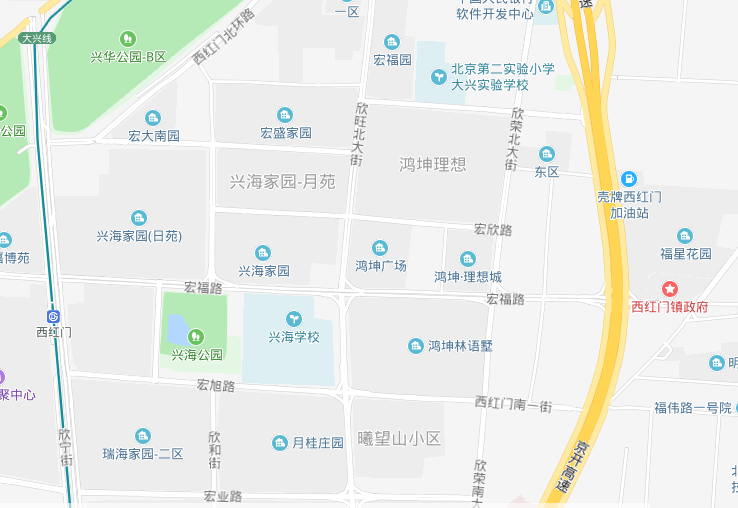 场馆位置图: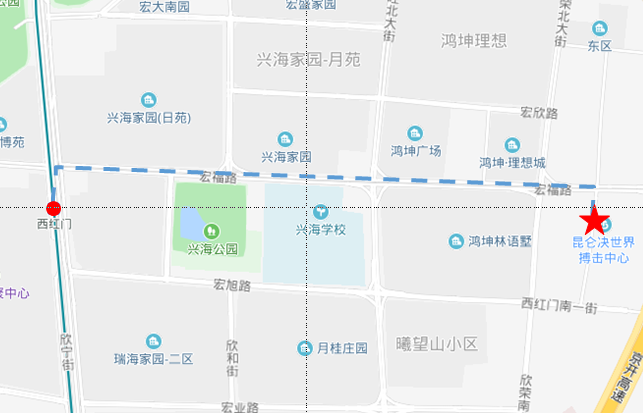 二、行车路线 公交线路：474路、646路、专169路、631路、829路，宏福路东口下车步行460米即到昆仑决世界搏击中心；快速直达专线75，欣荣南大街下车步行470米即到昆仑决世界搏击中心。 自驾路线：沿宏福路行1.6公里右转即到昆仑决世界搏击中心，沿欣宁街/宏旭路/欣清巷行驶1.9公里即到昆仑决世界搏击中心，或导航“昆仑决世界搏击中心”即可。　三、温馨提示：　1、由于场地停车位有限，建议您绿色出行。　2、选房现场内设等候区，请大家在等候区耐心等候，不要随意走动，大声喧哗。选房家庭在现场期间应听从现场工作人员管理。　3、如您患有高血压、心脑血管等疾病请提前准备好所需药物，以免由于气温、环境及其他不可控因素引起不适。　4、由于选房现场人员较多，请您妥善保管好自身财物，如有老年人或未成年人随行请您照顾好他们的安全。　5、如现场发生紧急情况，请您不要惊慌，听从工作人员指挥，有序从选房现场大门迅速撤离。　6、为了您及其他人的身体健康，且避免火灾的发生，全场禁止吸烟。　7、现场禁止携带易燃、易爆、有毒有害等危险品及枪支弹药、管制刀具等违禁品，如携带上述物品请及时与工作人员联系。　　8、由于现场选房时间较短，您需要提前预选出几套房源方案作为备用，以免在现场由于时间紧促及房源的变化影响正常选房。
